                                               16.05.2017                        пгт. Рыбная Слобода                       № 100пиО внесении изменений в перечень программных мероприятий муниципальной программы «Профилактика и борьба с употреблением алкогольной продукции на территории Рыбно-Слободского муниципального района Республики Татарстан на 2017-2020 годы», утвержденной постановлением Исполнительного комитета Рыбно-Слободского муниципального района Республики Татарстан от 06.04.2017 №67пи «Об утверждении муниципальной программы «Профилактика и борьба с употреблением алкогольной продукции на территории Рыбно-Слободского муниципального района Республики Татарстан на 2017-2020 годы» В соответствии с распоряжением Правительства Российской Федерации от 30.12.2009г.  №2128-р «О Концепции реализации государственной политики по снижению масштабов злоупотребления алкогольной продукцией и профилактике алкоголизма среди населения Российской Федерации на период до 2020 года», подпрограммой «Снижение масштабов злоупотребления алкогольной продукцией и профилактика алкоголизма в Республике Татарстан на 2017 - 2020 годы» государственной программы «Обеспечение общественного порядка и противодействие преступности в РеспубликеТатарстан на 2014 - 2020 годы», утверждённой постановлением Кабинета Министров Республики Татарстан от 16.10.2013 № 764 (в редакции постановления Кабинета Министров Республики Татарстан от 16.03.2017  №150), Уставом Рыбно-Слободского муниципального района Республики Татарстан, на основании протокола заседания Совета по контролю за ситуацией в сфере оборота алкогольной и спиртосодержащей продукции в Республике Татарстан от 25.04.2017 №ВШ-12-107 ПОСТАНОВЛЯЮ:	1.Внести в перечень программных мероприятий муниципальной программы «Профилактика и борьба с употреблением алкогольной продукции на территории Рыбно-Слободского муниципального района Республики Татарстан на 2017-2020 годы», утвержденной постановлением Исполнительного комитета Рыбно-Слободского муниципального района Республики Татарстан от 06.04.2017 №67пи «Об утверждении муниципальной программы «Профилактика и борьба с употреблением алкогольной продукции на территории Рыбно-Слободского муниципального района Республики Татарстан на 2017-2020 годы», следующие изменения:1.1)дополнить пунктом 1.9 следующего содержания:1.2)дополнить пунктами 2.30-2.31 следующего содержания:2.Настоящее постановление разместить на официальном сайте Рыбно-Слободского муниципального района Республики Татарстан в информационно-телекоммуникационной сети Интернет по веб-адресу: http://ribnaya-sloboda.tatarstan.ru и на «Официальном портале правовой информации Республики Татарстан» в информационно-телекоммуникационной сети Интернет по веб-адресу: http://pravo.tatarstan.ru.3.Контроль за исполнением настоящего постановления оставляю за собой.Руководитель                                                                                    Р.Х.ХабибуллинИСПОЛНИТЕЛЬНЫЙ КОМИТЕТ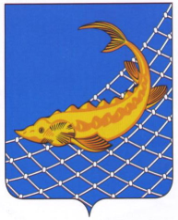 РЫБНО-СЛОБОДСКОГОМУНИЦИПАЛЬНОГО РАЙОНАРЕСПУБЛИКИ ТАТАРСТАН422650, пгт. Рыбная Слобода,ул. Ленина, дом 48ТАТАРСТАН РЕСПУБЛИКАСЫБАЛЫК БИСТӘСЕМУНИЦИПАЛЬ  РАЙОНЫНЫҢБАШКАРМА КОМИТЕТЫ422650, Балык Бистәсе,Ленин урамы, 48 нче йортТел.: (84361) 22113, факс: (84361) 23012, e-mail: balyk-bistage@tatar.ru, сайт: ribnaya-sloboda.tatarstan.ruТел.: (84361) 22113, факс: (84361) 23012, e-mail: balyk-bistage@tatar.ru, сайт: ribnaya-sloboda.tatarstan.ru          ПОСТАНОВЛЕНИЕ                                                                                      КАРАР«1.9Организация среди лиц пенсионного возраста культурно-досуговых мероприятий, направленных на пропаганду здорового образа жизни2017-2020 годы (в течение года)Совет ветеранов (пенсионеров) Рыбно-Слободского муниципального района (по согласованию)---- »«2.30Организация заседаний  «круглого  стола»  по вопросам  профилактики алкоголизма среди населения района2017-2020 годы (в течение года)отдел территориального развития ИК МР, ГАУЗ «Рыбно-Слободская ЦРБ» (по согласованию)----2.31Организация  работы службы телефона горячей линии по факту реализации незаконной алкогольной продукции2017-2020 годы (в течение года)отдел территориального развития ИК МР, отдел МВД России по Рыбно-Слободскому району (по согласованию)----2.32Создание Общественного Совета из числа представителей предприятий и сельских поселений (в форме товарищеского суда) для работы с гражданами, злоупотребляющими алкогольной продукцией  по месту работы или по месту жительстваII квартал 2017 годаотдел территориального развития ИК МР---- »